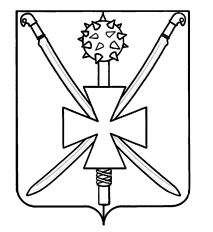 АДМИНИСТРАЦИЯ АТАМАНСКОГО СЕЛЬСКОГО ПОСЕЛЕНИЯПАВЛОВСКОГО РАЙОНА ПОСТАНОВЛЕНИЕот 27.12.2017г.                                                                                                     № 187ст-ца АтаманскаяО внесении изменений в постановление администрации Атаманского  сельского поселения Павловского района от 12 апреля 2017 года № 50 «Об утверждении ведомственной целевой программы «Подготовка и проведение на территории  Атаманского  сельского поселения Павловского района мероприятий, посвященных юбилейным и праздничны датам в 2017 году»         В целях обеспечения качественного проведения праздничных мероприятий посвящённых юбилейным и праздничным датам на территории Атаманского сельского поселения Павловского района, в соответствии с решением Совета Атаманского сельского поселения Павловского района от 08 декабря 2016 года № 38/113 «О бюджете Атаманского сельского поселения Павловского района на 2017 год», п о с т а н о в л я ю:         1. Внести изменения в постановление администрации Атаманского  сельского поселения Павловского района от 12 апреля 2017 года № 50 «Об утверждении ведомственной целевой программы «Подготовка и проведение на территории  Атаманского  сельского поселения Павловского района мероприятий, посвященных юбилейным и праздничны датам в 2017 году»:                                                                                                                                                                                                           - приложения № 1, № 2 изложить в новой редакции (прилагаются).         2. Обнародовать настоящее постановление на официальном сайте администрации Атаманского сельского поселения Павловского района www.atamanskoesp.ru.         3. Контроль за выполнением настоящего постановления  оставляю за собой.          4. Постановление вступает в силу с момента подписания и распространяет своё действия на отношения, возникшие с 01 января 2017 года.Глава Атаманского сельского поселения Павловского района                                                                                    Е.А. Сахно       